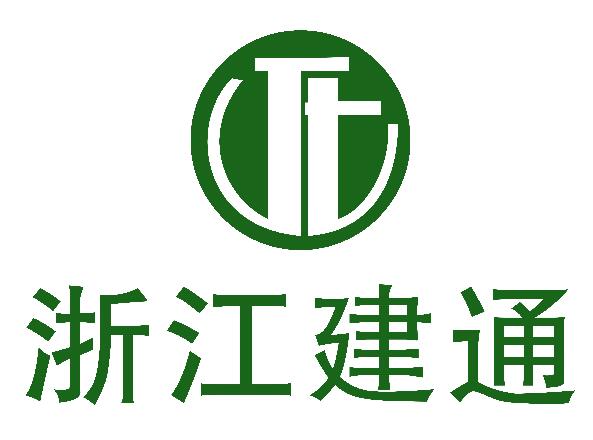 政府采购招标文件项目编号：ZJJTCG-2020-GK073号采购项目：“数字黄岩”智慧城市基础设施提升工程-智慧城管建设项目采购人：台州市黄岩区传媒集团（台州市黄岩区广播电视台）采购代理机构：浙江建通工程建设管理有限公司   2020年11月目    录公开招标采购公告投标人须知评标办法及评分标准公开招标需求政府采购合同主要条款指引投标文件格式附件第一章 公开招标采购公告根据《中华人民共和国政府采购法》、《中华人民共和国政府采购法实施条例》和财政部令第87号《政府采购货物和服务招标投标管理办法》等有关规定, 受采购人委托，现就“数字黄岩”智慧城市基础设施提升工程-智慧城管建设项目进行公开招标采购，欢迎合格供应商前来投标。一、项目编号：ZJJTCG-2020-GK073号二、招标项目概况：注：本次采购产品不允许进口产品。三、合格投标人的资格条件：1、符合《中华人民共和国政府采购法》第二十二条规定的投标人资格条件。2、本项目不接受联合体投标。四、招标文件获取的时间、方式：1、本项目招标文件实行“政府采购云平台”在线获取，不提供招标文件纸质版。供应商获取招标文件前应先完成“政府采购云平台”的账号注册；2、获取时间：自本公告发布之日起至响应文件递交截止时间止（以供应商完成获取采购文件申请后下载采购文件的时间为准）；3、地点：（1）政采云平台（http://zfcg.czt.zj.gov.cn）；（2）供应商网上报名操作指南：“浙江政府采购网-办事指南-省采中心-网上报名”（http://zfcg.czt.zj.gov.cn/bs_other/2018-03-30/12002.html）。4、方式：潜在供应商登陆政采云平台，在线申请获取招标文件（进入“项目采购”应用，在获取招标文件菜单中选择项目，申请获取招标文件，本项目招标文件不收取工本费；仅需浏览招标文件的供应商可点击“游客，浏览招标文件”直接下载招标文件浏览）；5、提示：招标公告附件内的招标文件（或采购需求）仅供阅览使用，供应商只有在“政府采购云平台”完成获取招标文件申请并下载了招标文件后才视作依法获取招标文件（法律法规所指的供应商获取招标文件时间以供应商完成获取招标文件申请后下载招标文件的时间为准）。6、报名时应提供以下资格证明材料（同时发至报名邮箱752306200@qq.com）：a）企业法人营业执照副本（复印件加盖公章）；b）法定代表人授权书原件（加盖公章）；c）报名人有效身份证件复印件；d）投标供应商报名表。投标说明：本项目实行电子投标，投标人应按照本项目招标文件和政采云平台的要求编制、加密并递交投标文件。投标人在使用系统进行投标的过程中遇到涉及平台使用的任何问题，可致电政采云平台技术支持热线咨询，联系方式：400-881-7190。2.投标人通过政采云平台电子投标工具制作投标文件，电子投标工具请供应商自行前往浙江政府采购网下载并安装，（下载网址：http://zfcg.czt.zj.gov.cn/bidClientTemplate/2019-05-27/12946.html），电子投标具体流程详见本招标公告附件：“政采云供应商项目采购-电子招投标操作指南.pdf”。3.投标人应在开标前完成CA数字证书办理。（办理流程详见http://zfcg.czt.zj.gov.cn/bidClientTemplate/2019-05-27/12945.html，完成CA数字证书办理预计一周左右，请各投标人自行把握时间）4.投标人应当在投标截止时间前完成电子投标文件的传输递交，并可以补充、修改或者撤回电子投标文件。补充或者修改电子投标文件的，应当先行撤回原文件，补充、修改后重新传输递交。投标截止时间前未完成传输的，视为撤回投标文件。投标截止时间后传输、递交的投标文件，将被拒收。在开标后规定的投标有效期内，投标人不能撤销投标文件。5.投标文件的组成、份数、密封、效力本项目实行电子投标，供应商应准备电子投标文件、以介质（U盘）存储的数据电文形式、纸质备份投标文件三类：5.1电子投标文件，按政采云平台项目采购--电子招投标操作指南及本招标文件要求编制。5.2纸质备份投标文件以纸质文件的形式编制，按资格及商务技术文件、报价文件分别编制并单独装订成册，数量均为2份（一正一副）。资格及商务技术文件、报价文件须分别密封封装，资格及商务技术文件、报价文件未分别密封的投标文件将为无效。5.3投标供应商在“政府采购云平台”完成“电子加密投标文件”的上传递交后，需在投标截止时间前递交以介质（U盘）存储的数据电文形式和纸质形式的“备份投标文件”，“备份投标文件”应当密封包装并在包装上标注投标项目名称、投标单位名称并加盖公章。以介质（U盘）存储的数据电文形式和纸质形式的“备份投标文件”需分别密封，可采用以下两种方式其中一种送达（逾期送达或未密封将被拒收）：①在投标截止时间前送交到开标地点；②采用邮寄方式，邮寄公司统一采用顺丰（包裹外包装上请注明单位、项目名称、联系电话等信息，以便代理机构作接收登记工作），邮寄接收截止时间为投标截止时间前一个工作日下午16:00整（邮寄地址：浙江建通工程建设管理有限公司（台州市黄岩区桔乡大道281号7楼，联系人：章先生，电话：0576-84271349；15958669222。)。逾期送达或未密封将被拒收。5.4通过“政府采购云平台”上传递交的“电子加密投标文件”无法按时解密，投标供应商递交了备份投标文件的，以备份投标文件为依据，否则视为投标文件撤回。通过“政府采购云平台”上传递交的“电子加密投标文件”已按时解密的，“备份投标文件”自动失效。投标供应商仅递交备份投标文件的，投标无效。5.5投标文件启用顺序和效力：投标文件的启用，按先后顺位分别为电子投标文件、以介质（U盘）存储的数据电文形式的备份投标文件和纸质备份投标文件。全部投标人的电子投标文件均已按时解密的，备份投标文件自动失效，全部投标人的电子投标文件均无法按时解密的，启用纸质备份投标文件进行线下开评标。如果某位投标人的电子投标文件无法按时解密的，可启用以介质存储的数据电文形式的备份投标文件，不启用纸质备份投标文件。5.6▲未传输递交电子投标文件的，投标无效。未按规定提供相应的备份投标文件，造成项目开评标活动无法进行下去的，投标无效。六、投标截止时间及开标时间：2020年12月4日下午14：00七、投标及开标地址：台州市黄岩区檀香新村393号2楼会议室。八、相关注意事项：1.供应商认为采购文件使自己的权益受到损害的，可以自获取采购文件之日或者采购文件公告期限届满之日（公告期限届满后获取采购文件的，以公告期限届满之日为准）起7个工作日内，以书面形式向采购人和采购代理机构提出质疑。质疑供应商对采购人、采购代理机构的答复不满意或者采购人、采购代理机构未在规定的时间内作出答复的，可以在答复期满后十五个工作日内向同级政府采购监督管理部门投诉。质疑函范本、投诉书范本请到浙江政府采购网下载专区下载。2.根据财库[2016]125号《关于在政府采购活动中查询及使用信用记录有关问题的通知》要求，采购代理机构会对供应商信用记录进行查询并甄别。1）信用信息查询的截止时点：投标截止前一个工作日；2）查询渠道：“信用中国”（www.creditchina.gov.cn）、“中国政府采购网”（www.ccgp.gov.cn）、“浙江政府采购网（http://zfcg.czt.zj.gov.cn/purchaseNotice/index.html?categoryId=7003）；3）信用信息查询记录和证据留存具体方式：采购代理机构经办人和监督人员将查询网页打印与其他采购文件一并保存；4）信用信息的使用规则：投标人存在不良信用记录的，其投标将被作为无效投标被拒绝。3.不良信用记录指：被列入失信被执行人、重大税收违法案件当事人名单、政府采购严重违法失信行为记录名单或浙江政府采购网曝光台中尚在行政处罚期内的。4.开标时间后30分钟内供应商须携带CA自备电脑登录“政采云”平台，用“项目采购-开标评标”功能解密投标文件，投标人未按时解密或解密失败的，其上传的电子投标文件自动失效。九、联系方式：（一）采购代理机构采购代理机构名称：浙江建通工程建设管理有限公司项目联系人：范女士　联系电话：0576-84271349/13216927290报名联系人：章先生；联系电话：0576-84271349/15958669222地址：台州市黄岩区桔乡大道281号7楼接收供应商质疑联系人：蔡景   联系电话：0576-81117798（二）采购人采购人名称：台州市黄岩区传媒集团（台州市黄岩区广播电视台）；项目联系人：伍利平；联系电话：0576-84765087；质疑联系人：张  飞；联系电话：0576-84765098；     地址：台州市黄岩区环城北路1号。（三）同级政府采购监督管理部门同级政府采购监督管理部门名称：台州市黄岩区财政局政府采购监管科；联系人：宋先生；监督投诉电话：0576-84222959；地址：台州市黄岩区劳动南路289号。备注：请贵单位领取本次招标采购文件后，认真阅读各项内容，进行必要的准备工作，按文件的要求详细填写和编制响应文件，并按以上确定的时间、地点准时参加投标。                                   浙江建通工程建设管理有限公司                                          2020年11月第二章 投标人须知前附表总  则（一）适用范围本招标文件适用于本次项目的招标、投标、评标、定标、验收、合同履约、付款等行为（法律、法规另有规定的，从其规定）。（二）定义1、“采购组织机构”指采购人委托组织招标的采购代理机构。2、采购人：是指委托采购代理机构采购本次项目的国家机关、事业单位和团体组织。3、投标人：是指向采购组织机构提交投标文件的单位或个人。4、货物：是指各种形态和种类的物品，包括原材料、燃料、设备、产品等。5、服务：是指除货物和工程以外的政府采购对象，包括各类专业服务、信息网络开发服务、金融保险服务、运输服务，以及维修与维护服务等。6、“书面形式”包括信函、传真等。7、“▲”系指实质性要求条款。（三）投标费用不论投标结果如何，投标人均应自行承担所有与投标有关的全部费用（招标文件有相关规定除外）。（四）特别说明1、投标人投标所使用的资格、信誉、荣誉、业绩与企业认证必须为本法人所拥有。投标人投标所使用的采购项目实施人员必须为本法人员工（指本法人或控股公司正式员工）。2、投标供应商所投产品除招标文件中明确规定要求“提供官网截图或相应检测报告的证明材料”以外，所有技术参数描述均以投标文件为准。投标供应商对所投产品技术参数的真实性承担法律责任。项目招标结束后、质疑期限内，如有质疑供应商认为中标人所投产品、投标文件技术参数与招标需求存在重大偏离、错误、甚至造假的情况，应提供具体有效的证明材料。	3、投标人在投标活动中提供任何虚假材料,其投标无效，并报监管部门查处；中标后发现的,根据《中华人民共和国政府采购法》第七十七条第一款第一项之规定，处以采购金额千分之五以上千分之十以下的罚款，列入不良行为记录名单，在一至三年内禁止参加政府采购活动，有违法所得的，并处没收违法所得，情节严重的，由工商行政管理机关吊销营业执照；构成犯罪的，依法追究刑事责任。4、投标人不得相互串通投标报价，不得妨碍其他投标人的公平竞争，不得损害采购人或其他投标人的合法权益，投标人不得以向采购人、评标委员会成员行贿或者采取其他不正当手段谋取中标。5、为采购项目提供整体设计、规范编制或者项目管理、监理、检测等服务的供应商，不得再参加该采购项目的其他采购活动。6、投标文件格式中的表格式样可以根据项目差别做适当调整,但应当保持表格样式基本形态不变。7、单位负责人为同一人或者存在直接控股、管理关系的不同供应商，不得参加同一合同项下的政府采购活动。8、本项目不允许分包。招标文件   （一）招标文件由招标文件总目录所列内容组成。（二）招标文件的澄清或修改1、采购组织机构可视采购具体情况对已发出的招标文件进行必要的澄清或者修改。澄清或者修改的内容可能影响投标文件编制的，采购人或者采购组织机构应当在投标截止时间至少15日前，在原公告发布媒体上发布澄清公告，澄清或者修改的内容为招标文件的组成部分；不足15日的，采购人或者采购组织机构应当顺延提交投标文件的截止时间。 2、投标人在规定的时间内未对招标文件提出疑问、质疑或要求澄清的，将视其为无异议。对招标文件中描述有歧义或前后不一致的地方，评标委员会有权进行评判，但对同一条款的评判应适用于每个投标人。投标文件（一）投标文件的组成  投标人接到招标文件后，按照采购组织机构的要求提供：资格证明文件、商务与技术文件和报价文件。【特别提示：如有要求提供资料原件的，原件另行包装，并与投标文件一起提交，投标截止时间后所有原件不予接收。资料原件也可以用与原件相符的公证原件替代】1、资格及商务技术文件的组成资格及商务技术文件由资格证明文件、商务与技术文件两部分内容组成。第一部分 资格证明文件的组成：（1）投标声明书；（2）授权委托书（法定代表人亲自办理投标事宜的，则无需提交本证明书)；（3）法人或者其他组织的营业执照等证明文件，自然人的身份证明；（4）财务状况报告，依法缴纳税收和社会保障资金的相关材料；（5）具备履行合同所必需的设备和专业技术能力的证明材料；（6）提供采购公告中符合供应商特定条件的有效资质证书复印件（投标供应商特定条件中有要求的必须提供），以及需要说明的其他资料；第二部分 商务与技术文件的组成：（1）投标人情况介绍（人员与技术力量、企业规模、经营业绩等）。（2）投标方案描述：A.项目需求的理解与分析(投标人对项目现状及需求的理解情况，对项目现状和需求描述的全面性、准确性、针对性，项目功能设计完备、对系统各组成部分等功能进行准确的分析，对项目重点、难点的把握，解决方案及合理化建议)。B.项目组织实施方案（包括项目工期、确保项目供货的措施或方案、项目实施进度安排、项目实施人员及项目负责人的资质、类似经验及社保证明等）。C.安装、调试及验收方案（包括项目验收标准和验收方法等）和措施；（3）投标产品描述及相关资料：A.设备配置清单（均不含报价）。B.产品品牌及型号、技术参数指标、性能特点、图片资料以及所遵循的技术规范、产品质保期、出厂标准、产品质量相关检测报告等内容。C.商务及技术响应表。D.投标产品中有节能产品的，应列明投标产品中有列入最新一期财政部、发展改革委公布的“节能产品政府采购品目清单”明细（提供所投产品在清单中所处的页码、截图，并以明显标识标注）；投标产品中有环保产品的，应列明投标产品中有列入最新一期财政部、生态环境部公布的“环境标志产品政府采购品目清单”明细（提供所投产品在清单中所处的页码、截图，并以明显标识标注）。（4）投标人通过的质量管理和质量保证体系、环保体系、自主创新相关证书、软件著作权证等等与本项目相关的认证证书或文件；（5）近三年来类似项目的成功案例（投标人类似项目实施情况一览表、合同复印件及其相应的发票、用户验收报告等；（6）投标人认为需要提供的其他资料（包括可能影响投标人商务与技术文件评分的各类证明材料）。（7）售后服务描述及承诺：A.距采购人最近的服务网点详细介绍（包括地理位置、资质资格、技术力量、工作业绩、服务内容及联系电话等）。B.针对本项目的售后服务措施及承诺（售后技术服务方案、人员配备、故障响应时间、技术培训方案等）。2、报价文件的组成（1）报价文件由开标一览表、报价明细表、小微企业等声明函、产品适用政府采购政策情况表，以及投标人认为其他需要说明的内容组成。（2）此报价为投标人一次性报出唯一的最终价格，包含其它一切所要涉及到的费用，有选择的报价将被拒绝。（3）投标报价是包括货款、标准附件、备品备件、专用工具、包装、运输、装卸、保险、税金、货到就位以及安装、调试、培训、保修、合同包含的所有风险责任等各项费用及不可预见费等所需的全部费用，全部费用已包含在开标一览表的投标总报价中。（4）政府采购优惠政策相关资料、产品适用政府采购政策情况表（如有）。（5）相关报价单需打印或用不退色的墨水填写， 投标报价单不得涂改和增删，如有错漏必须修改，修改处须由同一签署人签字或盖章。由于字迹模糊或表达不清引起的后果由投标人负责。（7）投标报价应按招标文件中相关附表格式填写。（二）投标文件的制作、封装及递交要求1、投标文件的制作要求（1）投标人应按照投标文件组成内容及项目招标需求制作投标文件，不按招标文件要求制作投标文件的将视情处理（拒收、扣分等），由此产生的责任由投标人自行承担。（2）投标人应对所提供的全部资料的真实性承担法律责任，投标文件内容中有要求盖章或签字的地方，必须加盖投标人的公章以及法定代表人或授权委托代理人盖章或签字。（3）投标文件以及投标人与采购组织机构就有关投标事宜的所有来往函电，均应以中文汉语书写。除签字、盖章、专用名称等特殊情形外，以中文汉语以外的文字表述的投标文件视同未提供。（4）投标计量单位，招标文件已有明确规定的，使用招标文件规定的计量单位；招标文件没有规定的，应采用中华人民共和国法定计量单位（货币单位：人民币元）。（5）若投标人不按招标文件的要求提供资格审查材料，其风险由投标人自行承担。（6）与本次投标无关的内容请不要制作在内，确保投标文件有针对性、简洁明了。①投标文件的编制本项目实行电子投标，供应商应准备电子投标文件、以介质存储的数据电文形式的备份投标文件、纸质备份投标文件三类：（1）按政采云平台项目采购--电子招投标操作指南及本招标文件要求编制。投标人应通过“政采云电子交易客户端”，并按照本招标文件和“政府采购云平台”的要求编制并加密投标文件。1.1投标人应当按照本章节 “投标文件组成”规定的内容及顺序在“政采云电子交易客户端”编制投标文件。其中《资格及商务技术文件》中不得出现本项目投标报价，如因投标人原因提前泄露投标报价，是投标人的责任。1.2投标文件分为资格及商务技术文件、报价文件。各投标人在编制投标文件时请按照采购文件第六部分规定的格式进行，并按格式要求在指定位置根据要求进行签章，否则视为未提供，未提供格式的，请各投标人自行拟定格式，并加盖单位公章并由法定代表人或其授权代表签署（签字或盖章），否则视为未提供。1.3《投标文件》内容不完整、混乱的编排导致投标文件被误读或评标委员会查找不到有效文件是投标人的责任。《投标文件》因字迹潦草或表达不清所引起的后果由投标人负责。（2）以介质存储的数据电文形式的备份投标文件，按政采云平台项目采购-电子招投标操作指南中上传的电子投标文件格式，以U盘形式提供。数量为1份。（3）纸质备份投标文件以纸质文件的形式编制，按资格及商务技术文件、报价文件分别编制并单独装订成册，数量均为2份（一正一副）。资格及商务技术文件、报价文件须分别密封封装，资格及商务技术文件、报价文件未分别密封的投标文件将为无效。除报价文件外其余一律不准出现数字报价。如有不同标段，请按标段号分别装订，密封要求同上。Ⅰ电子投标文件1.电子投标文件中须加盖公章、法人章部分均采用CA签章，并根据“政采云供应商项目采购-电子招投标操作指南”及本招标文件规定的格式和顺序编制电子投标文件并进行关联定位，以便评标委员会在评标时，点击评分项可直接定位到该评分项内容。如对招标文件的某项要求，投标人的电子投标文件未能关联定位提供相应的内容与其对应，则评标委员会在评审时如做出对投标人不利的评审由投标人自行承担。电子投标文件如内容不完整、编排混乱导致投标文件被误读、漏读，或者在按采购文件规定的部位查找不到相关内容的，由投标人自行承担。2.温馨提醒：CA签章上目前没有法人或授权代表签字信息，需要投标人联系浙江杭州汇信科技有限公司（400-8884636）等相应公司进行办理，或在投标文件中涉及到签字的位置线下签好字然后扫描或者拍照做成PDF的格式亦可。3.以介质（U盘）存储的数据电文形式的备份投标文件，按政采云平台项目采购-电子招投标操作指南中上传的电子投标文件格式，以U盘形式提供。数量为1份。Ⅱ纸质备份投标文件1.所有纸质投标资料应按投标文件的组成所列内容及顺序装订成册，并逐页连续标注页码。因投标文件内容不完整、编排混乱导致投标文件被误读、漏读或者查找不到相关内容的责任由投标人自行承担。2.投标人应按资格及商务技术文件、报价文件分别编制并单独装订成册，活页装订的投标文件将被拒绝。投标文件需打印或用不褪色的墨水填写。3.投标人应按资格及商务技术文件、报价文件分别密封封装纸质备份投标文件。资格及商务技术文件、报价文件未分别密封的投标文件将为无效。请在密封袋的封口处应有投标单位公章或投标授权委托代理人签字。封皮上写明项目编号、标段、招标项目名称、投标人名称，并注明“投标文件名称（资格及商务技术文件、报价文件）”、“开标时启封”字样，未按上述要求密封及加写标记，采购组织机构对投标文件的误投和提前启封不负责任。4.项目如分标段，各标段投标文件必须分开编制，并按上述份数要求单独密封包装。5.因密封不严、标记不明而造成失密、拒收、过早启封等情况，采购组织机构概不负责。相关原件在投标文件递交截止时间前递交，逾期将不予接收（原件放置在档案袋中，可不用密封）。原件仅作为核查复印件真实性之用，如仅提供了原件，投标文件中未提供复印件，不予认定投标文件中具备该份资料。6.投标人在投标截止时间之前，可以对已提交的纸质备份投标文件进行修改或撤回，但应以书面形式通知招标人，书面形式应加盖投标人公章或由法定代表人（或委托人）签署或盖章。投标截止时间后，投标人不得撤回、修改投标文件。修改后重新递交的投标文件应当按本招标文件的要求签署、盖章和密封。7.纸质备份投标文件须由投标人在规定位置盖章并由法定代表人签署或盖章，投标人应写全称。纸质备份投标文件未按照招标文件要求签署、盖章的，其投标无效。8.纸质备份投标文件不得涂改，若有修改错漏处，须加盖单位公章或法定代表人或授权委托人签字或盖章。投标文件因字迹潦草或表达不清所引起的后果由投标人负责。2、投标文件的递交要求（1）“投标文件”的上传、递交：见《前附表》。▲未传输递交电子投标文件的，投标无效。（2）以介质（U盘）存储的数据电文形式的备份投标文件和纸质备份投标文件必须在规定时间前送达或邮寄至公告规定的地点。备份投标文件在截止时间后提交，采购组织机构将拒绝接收。▲未按规定提供相应的备份投标文件，造成项目开评标活动无法进行下去的，投标无效。（3）如有特殊情况，采购组织机构延长截止时间和开标时间，采购组织机构和投标人的权利和义务将受到新的截止时间和开标时间的约束。（4）投标文件的备选方案投标人不得递交任何的投标备选（替代）方案，否则其投标文件将作无效标处理。与“电子加密投标文件”同时生成的“备份投标文件”不是投标备选（替代）方案。（三）投标文件的有效期1.自投标截止日起90天投标文件应保持有效。有效期不足的投标文件将被拒绝。2.在特殊情况下，采购人可与投标人协商延长投标文件的有效期，这种要求和答复均以书面形式进行。3.中标人的投标文件自开标之日起至合同履行完毕均应保持有效。四、开标1.采购组织机构将按照招标文件规定的时间通过“政府采购云平台”组织开标、开启投标文件，所有投标人均应当准时在线参加。投标人因未在线参加开标而导致投标文件无法按时解密等一切后果由投标人自己承担。2.开标流程向各投标人发出电子加密投标文件【开始解密】通知，由投标人按招标文件规定的时间内自行进行投标文件解密。投标人在规定的时间内无法完成已递交的“电子加密投标文件”解密的，如已按规定递交了备份投标文件的，将由采购代理机构按“政府采购云平台”操作规范将备份投标文件上传至“政府采购云平台”，上传成功后，“电子加密投标文件”自动失效；开标时，由采购人或者采购代理机构工作人员宣布投标人名称、投标价格等内容，并由采购代理机构负责记录。五、评标本项目采用电子评审方法，详见招标文件“第三章 评标办法及评分标准”。（一）组建评标委员会评标委员会由采购人代表和评审专家组成，成员人数为5人以上单数，其中评审专家不得少于成员总数的三分之二。（二）评标程序1、资格审查公开招标采购项目开标结束后，采购人或者采购组织机构应当依法对投标人的资格进行审查，对审查发现无效的进行必要的询标，结束后公布无效投标的投标人名单、投标无效的原因。2、符合性审查评标委员会应当对符合资格的投标人的投标文件进行符合性审查，以确定其是否满足招标文件的实质性要求，对审查发现无效的进行必要的询标，结束后公布无效投标的投标人名单、投标无效的原因。3、综合比较与评价（1）对于投标文件中含义不明确、同类问题表述不一致或者有明显文字和计算错误的内容，评标委员会应当以书面形式要求投标人作出必要的澄清、说明或者补正。（2）评标委员会应当按照招标文件中规定的评标方法和标准，对符合性审查合格的投标文件进行商务和技术评估，综合比较与评价。（3）评标时，评标委员会各成员应当独立对每个投标人的投标文件进行评价，并汇总每个投标人的得分。4、得分确认及评审报告编写（1）评标委员会对报价文件进行复核，对于系统计算出的价格分及总得分进行确认；（2）评标委员会应当按照招标文件中规定的评标方法和标准，对符合性审查合格的投标文件进行商务和技术评估，综合比较与评价。（3）评标委员会按评标原则及得分情况编写评审报告。5、评价采购组织机构对评标委员会评审专家进行评价。（三）澄清问题的形式投标人的澄清、说明或者补正应当采用书面形式，并加盖公章，或者由法定代理人或其授权委托代理人签字，并不得超出投标文件的范围或者改变投标文件的实质性内容。（四）错误修正投标文件报价出现前后不一致的，除招标文件另有规定外，按照下列规定修正：1、投标文件中开标一览表（报价表）内容与投标文件中相应内容不一致的，以开标一览表（报价表）为准；2、大写金额和小写金额不一致的，以大写金额为准；3、单价金额小数点或者百分比有明显错位的，以开标一览表的总价为准，并修改单价；4、总价金额与按单价汇总金额不一致的，以单价金额计算结果为准。同时出现两种以上不一致的，按照前款规定的顺序修正。修正应当采用书面形式，并加盖公章，或者由法定代表人或其授权委托代理人签字。修正后的报价经投标人确认后产生约束力，投标人不确认的，其投标无效。（五）投标人存在下列情况之一的，投标无效：1、电子投标文件及纸质备份投标文件在指定页面无法定代表人盖章或签字、未在指定页面盖公章、在指定页面无被授权人签字、未提供法定代表人授权委托书；2、资格及商务技术文件跟报价文件出现混装或在资格及商务技术文件中出现投标报价的，或者报价文件中报价的货物跟资格及商务技术文件中的投标货物出现重大偏差的；3、不具备招标文件中规定的资格要求的。	4、投标文件含有采购人不能接受的附加条件的。5、授权委托代理人未能出具身份证明或与法定代表人授权委托人身份不符的；6、评标委员会认为投标人的报价明显低于其他通过符合性审查投标人的报价，有可能影响产品质量或者不能诚信履约的，应当要求其在评标现场合理的时间内提供书面说明，必要时提交相关证明材料；投标人不能证明其报价合理性的，评标委员会应当将其作为无效投标处理。7、报价超过招标文件中规定的最高限价。8、投标参数未如实填写，完全复制粘贴招标参数的。9、投标文件提供虚假材料的。10、投标人的电子投标文件无法按时解密的。11、不符合中华人民共和国财政部令第87号《政府采购货物和服务招标投标管理办法》第三十七条情形之一的，视为投标人串通投标，其投标无效，并移送采购监管部门：（1）不同投标人的投标文件由同一单位或者个人编制；不同投标人的投标文件,由同一台电脑编制；（2）不同投标人委托同一单位或者个人办理投标事宜；（3）不同投标人的投标文件载明的项目管理成员或者联系人员为同一人；（4）不同投标人的投标文件异常一致或者投标报价呈规律性差异；（5）不同投标人的投标文件相互混装。12、不符合法律、法规和招标文件中规定的其他实质性要求的（招标文件中打“▲”内容及被拒绝的条款）。13、未传输递交电子投标文件的或者未按规定提供相应的备份投标文件，造成项目开评标活动无法进行下去的。（六）有下列情况之一的，本次招标作为废标处理1、出现影响采购公正的违法、违规行为的；2、评标委员会发现招标文件存在歧义、重大缺陷导致评标工作无法进行，或者招标文件内容违反国家有关强制性规定的； 3、因重大变故，采购任务取消的；4、法律、法规和招标文件规定的其他导致评标结果无效的。（七）评标原则和评标办法1、评标原则。评标委员会必须公平、公正、客观，不带任何倾向性和启发性；不得向外界透露任何与评标有关的内容；任何单位和个人不得干扰、影响评标的正常进行；评标委员会及有关工作人员不得私下与投标人接触。2、评标办法。具体评标内容及评分标准等详见《第三章：评标方法及评分标准》。（八）评标过程的监控本项目评标过程实行全程录音、录像监控，政府采购监管部门视情进行现场监督，投标人在评标过程中所进行的试图影响评标结果的不公正活动，可能导致其投标被拒绝。六、定标1、确定中标人。评标委员会根据采购单位的《授权意见确认书》，推荐中标候选人或确定中标人。其中推荐中标候选人的，采购组织机构在评审结束后2个工作日内将评标报告送采购人，采购人自收到评审报告之日起5个工作日内在评审报告推荐的中标候选人中按顺序确定中标人。2、发布中标结果公告。采购组织机构应当自中标人确定之日起2个工作日内，在省级以上财政部门指定的媒体及相关网站上公告中标结果，招标文件应当随中标结果同时公告。如发现中标人资格无效或其放弃中标资格，则按本次评标供应商得分排序结果依次替补或重新组织。3、发出中标通知书。采购组织机构在发布中标结果的同时，向中标人发出中标通知书。4、中标人在中标之后领取通知书之前，应向招标代理机构交纳招标代理服务费。若中标人未在约定时间内支付招标代理服务费，从逾期之日起按日利率千分之一承担违约金。若中标人未按上述规定办理，需承担招标代理机构为实现债权的所有费用（包括但不限于律师费、催讨车旅费、保全担保费等）。5、招标代理费：根据国家发改委发改办价格[2003]857号通知和国家计委计价格[2002]1980号文件规定的招标费率标准的55%，向中标单位收取招标服务费，该费用中标方须在中标通知书发出5日内一次性付清。（户名：浙江建通工程建设管理有限公司；账号：510013155100010；开户银行：台州银行黄岩工业园区支行）财务电话：0576-84289062。七、合同签订及公告（一）签订合同1、采购人应当自中标通知书发出之日起5个工作日内，按照招标文件和中标人投标文件的规定，与中标人签订书面合同。所签订的合同不得对招标文件确定的事项和中标人投标文件作实质性修改。2、采购人不得向中标人提出任何不合理的要求作为签订合同的条件。3、中标人无故拖延、拒签合同的,取消中标资格。4、中标人拒绝与采购人签订合同的，采购人可以按照评审报告推荐的中标候选人名单排序，确定下一候选人为中标人，也可以重新开展政府采购活动。同时，拒绝与采购人签订合同的供应商，由同级财政部门依法作出处理。5、询问或者质疑事项可能影响中标结果的，采购人应当暂停签订合同，已经签订合同的，应当中止履行合同（中标结果的质疑期为中标结果公告期限届满之日起七个工作日）。（二）合同公告及备案1、采购人应当自政府采购合同签订之日起2个工作日内，在省级以上财政部门指定的政府采购信息发布媒体及相关网站上公告。2、采购人应当自政府采购合同签订之日起7个工作日内，将政府采购合同副本报同级人民政府财政部门备案以及采购组织机构存档。第三章 评标办法及评分标准一、采购组织机构将组织评标委员会，对投标人提供的投标文件进行综合评审。二、本次招标项目的评标方法为综合评分法，总计100分，其中资格及商务技术文件分值70分，投标报价分值30分。评标标准按评分细化条款及分值进行评审。（一）资格及商务技术文件中的客观分由评标委员会讨论后统一打分；其余在规定的分值内单独评定打分（小数点后保留1位）。（二）各投标人资格及商务技术文件得分按照评标委员会成员的独立评分结果汇总后的算术平均分计算（小数点后保留2位），计算公式为：资格及商务技术文件得分=评标委员会所有成员评分合计数/评标委员会组成人员数。（三）投标报价得分采用低价优先法计算（小数点后保留2位），即满足招标文件要求且投标价格最低的投标报价为评标基准价，其报价得满分。其他投标人的投标报价得分按下列公式计算：投标报价得分=(评标基准价／投标报价)×30%×100 。（四）投标人综合得分＝资格及商务技术文件得分＋投标报价得分。（五）政府采购政策及优惠：（1）关于小型、微型企业（简称小微企业）投标：小微企业投标是指符合《中小企业划型标准规定》的投标人，通过投标提供本企业制造的货物、承担的工程或者服务，或者提供其他小微企业制造的货物。本项所指货物不包括使用大、中型企业注册商标的货物。小微企业投标应提供《小微企业声明函》、国家企业信用信息公示系统——小微企业名录”页面查询结果（查询时间为投标前一周内，并加盖单位公章。未提供的，均不给予价格扣除）等相关证明材料（评标委员会据此进行核查）、《产品适用政府采购政策情况表》（见附件），如投标人提供其他小微企业制造的货物，应同时提供制造商的《小微企业声明函（制造商）》和国家企业信用信息公示系统——小微企业名录”页面查询结果（查询时间为投标前一周内，并加盖单位公章。未提供的，均不给予价格扣除）等相关证明材料（评标委员会据此进行核查）；（2）监狱企业参加政府采购活动时，应当提供由省级以上监狱管理局、戒毒管理局（含新疆生产建设兵团）出具的属于监狱企业的证明文件和《产品适用政府采购政策情况表》（见附件），视同小型、微型企业，享受小微企业政府采购优惠政策；（3）残疾人福利性单位在参加政府采购活动时，应提供《残疾人福利性单位声明函》（见附件）和《产品适用政府采购政策情况表》（见附件），视同小型、微型企业，享受小微企业政府采购优惠政策。具体优惠：对于小型微型企业产品的价格给予6%的扣除，用扣除后的价格计算评标基准价和投标报价。同一投标人（包括联合体），小微企业、监狱企业、残疾人福利性单位价格扣除优惠只享受一次，不得重复享受。注：得分以系统计算为准，保留2位小数。三、在最大限度地满足招标文件实质性要求前提下，评标委员会按照招标文件中规定的各项因素进行综合评审后，以评标总得分最高的投标人为中标候选人。四、如综合得分相同，投标报价低者为先；如综合得分且投标报价相同的，货物类采购项目以技术性能得分较高者为先，服务类采购项目以实力信誉及业绩得分较高者为先。五、提供相同品牌产品的不同投标人参加同一合同项下投标的，按一家供应商认定：（1）采用最低评标价法的采购项目，以其中通过资格审查、符合性审查且报价最低的参加评标；报价相同的，由评标委员会集体确定一个投标人参加评标，其他投标无效。（2）使用综合评分法的采购项目，评审后得分最高的同品牌投标人获得中标人推荐资格；评审得分相同的，由评标委员会集体推荐一个投标人作为中标候选人，其他同品牌投标人不作为中标候选人。六、本次评分具体分值细化条款如下表：第四章 公开招标需求一、招标需求项目概况随着黄岩城市管理工作标准的不断提升和市民群众对城市环境秩序和城市管理质量的要求越来越高，传统城市管理模式在发现问题、处置解决问题能力已暴露出明显不足。根据黄岩区城市建设实际需要，依托后续黄岩大数据系统建设资源和台州市大数据管理系统结合，借助现代信息技术，充分整合城市管理要素和资源，共享城市管理数据，促进业务协同，满足各部门之间协同管理的需求性、扩展性、维护性、从而增强数据共享、服务能力，为业务管理、领导决策及公众服务提供全面多层次的决策支持服务；创新城市管理理念与城市运作模式，形成高效互动的城市管理运作体系，全面提升城市管理公共服务能力。根据其它城市智慧城管建设的先进经验，传统城市管理模式中暴露出来的问题和不足，必须通过更快捷、更智能的手段来提升解决。智慧城管建设已成为趋势。采购内容（1）城管基础管理平台建设构建城管智能应用平台，为城管监督指挥中心管理人员和行业用户的可视化应用业务提供稳定、可靠、高效的运行支持，满足城市智慧管理、执法远程监管、动态数据支撑应急决策等要求。具体包含市政智能分析应用以及物联监管平台应用功能模块。（2）城市违章智能分析系统通过自学习训练自行生成逻辑关系式或算法，对场景内目标进行自动识别，通过视频自动识别发现违章行为。系统以综合管理平台为载体，通过深度学习分析服务器和违停事件服务器对视频录像进行解析。前端设备系统包含智慧音柱、城市红外球机/筒机、积水检测摄像机等视频感知设备。传输系统主要由视频VPN专网连通，保证网络的安全性。后端分析系统为智能城管应用一体机，其具备智能违章分析系统，采用丰富的算法对视频流进行智能分析，可轮巡的方式分析摄像机上传的视频信息。实现对游摊小贩、店外经营、乱堆物料、占道经营、非机动车乱停放、违规户外广告、打包垃圾、经营撑伞、垃圾箱满溢、暴露垃圾、沿街晾挂等54种不规范现象进行监测并联动报警抓拍。（3）动态立体执法系统主要分为智慧感知子系统和现场执法监管子系统。智慧感知子系统：基于智慧城管平台和部件监测应用组件，系统将市政井盖等部件设施通过物联传感器的方式进行规范化管理，避免人为的偷盗和道路井盖损坏而得不到及时的发现，导致严重的安全隐患等。通过井盖信息化管理可以及时通过预警主动发现井盖问题，并及时高效进行处置，形成闭环的业务流程。社区智能部件组件将社区的烟感和燃气进行检测，管理社区高层消防相关的事件。现场执法监管子系统：基于临时布控球设备实现，用户可以携带临时布控球在道路边、执法现场等位置使用，通过布控球的高清采集、智能识别、无线传输等技术，为用户快速构建起智能的临时高清图像采集、分析、交互系统，可以帮助用户更直观、更智能、更持续的掌握执法现场情况。（4）社区信息发布系统在社区的180个位置安装LCD宣传屏，采用多媒体信息发布系统显示党政建设、道德文化等内容。1.3项目建设周期计划建设周期为8个月，试运行3个月。二、招标需求清单表三、商务要求1.1 质保期：质保期三年。1.2售后服务：质保期内，投标人保证提供工作时间内的服务响应，在接到系统故障通知后，投标人必须在2小时内响应。对于影响平台系统正常运行的严重故障，投标人工程师及其它相关技术人员必须在接到故障通知后2小时内赶到现场，查找原因，提出解决方案，并工作直至故障维修完全恢复正常服务为止，一般要求保证系统在24小时之内修复。在质保期内，对用户提出的技术问题进行咨询解答服务，对项目运行过程中发现的技术缺陷予以修改。要求为本项目提供完备的服务体系，多样化的服务手段，包括现场教学服务、远程服务、应急服务等。1.3项目工期：合同签订后8个月内完成，试运行3个月。	1.4付款方式：合同签订后支付合同总价的50%，货到并经业主确认后后支付合同总价的25%，试运行满三个月终验合格后支付合同总价的20%，余5%作为质保金在质保期满后支付。发票应随付款进度及时提供。政府采购合同主要条款指引以下为成交后签定本项目合同的通用条款，成交供应商不得提出实质性的修改，关于专用条款将由采购人与成交供应商结合本项目具体情况协商后签订。项目名称：“数字黄岩”智慧城市基础设施提升工程-智慧城管建设项目项目编号：ZJJTCG-2020-GK073号甲    方：台州市黄岩区传媒集团（台州市黄岩区广播电视台）                                                      乙    方：甲、乙双方根据台州市黄岩区传媒集团（台州市黄岩区广播电视台）关于“数字黄岩”智慧城市基础设施提升工程-智慧城管建设项目的结果，签署本合同。合同文件： 1.合同条款。2.中标通知书。3.更正补充文件。4.招标文件。5.中标人投标文件。6.其他。上述所指合同文件应认为是互相补充和解释的，但是有模棱两可或互相矛盾之处，以其所列内容顺序为准。货物内容1. 货物名称：2. 型号规格：3. 技术参数：4. 数量（单位）：合同金额本合同金额为（大写）：____________________________________元（￥_______________元）人民币。技术资料1.乙方应按招标文件规定的时间向甲方提供使用货物的有关技术资料。2. 没有甲方事先书面同意，乙方不得将由甲方提供的有关合同或任何合同条文、规格、计划、图纸、样品或资料提供给与履行本合同无关的任何其他人。即使向履行本合同有关的人员提供，也应注意保密并限于履行合同的必需范围。知识产权1.乙方应保证所提供的货物或其任何一部分均不会侵犯任何第三方的知识产权。2.若侵犯,由乙方赔偿甲方因此遭受的损失（包括但不限于应对及追偿过程中所支付的律师费、差旅费、诉讼费、保全费、鉴定费、评估费等）。产权担保乙方保证所交付的货物的所有权完全属于乙方且无任何抵押、查封等产权瑕疵。履约保证金乙方在收到中标通知书3个工作日内须向甲方交纳合同金额的5%作为履约保证金，履约保证金交至甲方指定账户。履约保证金在项目终验合格后15天内无息退还。转包或分包1.本合同范围的货物，应由乙方直接供应，不得转让他人供应；2.除非得到甲方的书面同意，乙方不得将本合同范围的货物全部或部分分包给他人供应；3.如有转让和未经甲方同意的分包行为，甲方有权解除合同，没收履约保证金并追究乙方的违约责任。质保期1. 质保期年。（自交货验收合格之日起计）项目工期、交货方式及交货地点1.项目工期：2. 交货方式：3. 交货地点：货款支付合同签订后支付合同总价的50%，货到并经业主确认后后支付合同总价的25%，试运行满三个月终验合格后支付合同总价的20%，余5%作为质保金在质保期满后支付。发票应随付款进度及时提供。税费本合同执行中相关的一切税费均由乙方负担。质量保证及售后服务1. 乙方应按招标文件规定的货物性能、技术要求、质量标准向甲方提供未经使用的全新产品。2. 乙方提供的货物在质保期内因货物本身的质量问题发生故障，乙方应负责免费更换。对达不到技术要求者，根据实际情况，经双方协商，可按以下办法处理：⑴更换：由乙方承担所发生的全部费用。⑵贬值处理：由甲乙双方合议定价。⑶退货处理：乙方应退还甲方支付的合同款，同时应承担该货物的直接费用（运输、保险、检验、货款利息及银行手续费等）。3. 如在使用过程中发生质量问题，乙方在接到甲方通知后在小时内到达甲方现场。4. 在质保期内，乙方应对货物出现的质量及安全问题负责处理解决并承担一切费用。5.上述的货物免费保修期为年，保修期自终验合格之日算起，因人为因素出现的故障不在免费保修范围内。超过保修期的机器设备，终生维修，维修时只收部件成本费。调试和验收1.甲方对乙方提交的货物依据招标文件上的技术规格要求和国家有关质量标准进行现场初步验收，外观、说明书符合招标文件技术要求的，给予签收，初步验收不合格的不予签收。货到后，甲方需在五个工作日内验收。2.乙方交货前应对产品做出全面检查和对验收文件进行整理，并列出清单，作为甲方收货验收和使用的技术条件依据，检验的结果应随货物交甲方。3.甲方对乙方提供的货物在使用前进行调试时，乙方需负责安装并培训甲方的使用操作人员，并协助甲方一起调试，直到符合技术要求，甲方才做最终验收。4.对技术复杂的货物，甲方应请国家认可的专业检测机构参与初步验收及最终验收，并由其出具质量检测报告。5.验收时乙方必须在现场，验收完毕后作出验收结果报告；验收费用由甲方负责。货物包装、发运及运输1.乙方应在货物发运前对其进行满足运输距离、防潮、防震、防锈和防破损装卸等要求包装，以保证货物安全运达甲方指定地点。2.使用说明书、质量检验证明书、随配附件和工具以及清单一并附于货物内。3.乙方在货物发运手续办理完毕后24小时内或货到甲方48小时前通知甲方，以准备接货。4.货物在交付甲方前发生的风险均由乙方负责。5.货物在规定的交付期限内由甲方指定人员接受清点。违约责任1.甲方无正当理由拒收货物的，甲方向乙方偿付拒收货款总值的百分之五违约金。2.甲方无故逾期验收和办理货款支付手续的,甲方应按逾期付款总额每日万分之五向乙方支付违约金。3.乙方逾期交付货物的，乙方应按逾期交货前3日按每日1万元人民币，三日后按每日2万元人民币向甲方支付违约金，由甲方从履约保证金中扣除，不足部分直接从剩余货款中扣除。逾期超过约定日期10个工作日不能交货的，甲方可解除本合同。乙方因逾期交货或因其他违约行为导致甲方解除合同的，乙方应向甲方支付合同总值5%的违约金，如造成甲方损失超过违约金的，超出部分由乙方继续承担赔偿责任。 4.乙方所交的货物品种、型号、规格、技术参数、质量不符合合同规定及招标文件规定标准的，甲方有权拒收该货物，乙方愿意更换货物但逾期交货的，按乙方逾期交货处理。乙方拒绝更换货物的，甲方可单方面解除合同。5.若发生纠纷，由违约方赔偿守约方因纠纷所支付的费用（包括但不限于律师费、差旅费、诉讼费、保全费、鉴定费、评估费等）不可抗力事件处理1. 在合同有效期内，任何一方因不可抗力事件导致不能履行合同，则合同履行期可延长，其延长期与不可抗力影响期相同。2. 不可抗力事件发生后，应立即通知对方，并寄送有关权威机构出具的证明。3. 不可抗力事件延续120天以上，双方应通过友好协商，确定是否继续履行合同。解决争议的方法如双方在履行合同时发生纠纷，应协商解决；协商不成时，可提请政府采购管理部门调解；调解不成的依法向甲方所在地人民法院提起诉讼。合同生效及其它	1.合同经双方法定代表人或授权代表签字并加盖单位公章后生效。2.本合同未尽事宜，遵照《合同法》有关条文执行。3.本合同一式六份。甲、乙双方各执两份，采购组织机构及同级人民政府财政采购监管部门各执一份。本项目未尽事宜以招标文件、投标文件及澄清文件等为准。甲方（公章）                               乙方（公章）法定代表人：                               法定代表人：委托代理人：                               委托代理人：联系电话：                                 联系电话：开户银行：                                 开户银行：（必填）账号：                                     账号：（必填）地址及邮编：                               地址及邮编：签订时间：    年   月    日                签订时间：    年   月    日第六章 投标文件格式附件附件1 　　　本项目名称项目编号：投标文件（资格及商务技术文件）投标人全称（公章）：地    址：时    间：资格及商务技术文件目录第一部分 资格证明文件目录投标声明书（附件2）授权委托书（附件3）3、法人或者其他组织的营业执照等证明文件，自然人的身份证明4、财务状况报告，依法缴纳税收和社会保障资金的相关材料（附件4）5、具备履行合同所必需的设备和专业技术能力的证明材料6、本项目要求的特定资质证书附件2投标声明书台州市黄岩区传媒集团（台州市黄岩区广播电视台）、浙江建通工程建设管理有限公司：（投标人名称）系中华人民共和国合法企业，经营地址。我（ 姓名 ）系（ 投标人名称 ）的法定代表人，我公司自愿参加贵方组织的“数字黄岩”智慧城市基础设施提升工程-智慧城管建设项目（编号为ZJJTCG-2020-GK073号）的投标，为此，我公司就本次投标有关事项郑重声明如下：1、我公司声明截止投标时间近三年以来：在政府采购领域中的项目招标、投标和合同履约期间无任何不良行为记录；无重大违法记录（重大违法记录是指供应商因违法经营受到刑事处罚或者责令停产停业、吊销许可证或者执照、较大数额罚款等行政处罚）。2、我公司在参与投标前已详细审查了招标文件和所有相关资料，包括招标文件澄清或更正内容（如果有），我方完全明白并认为此招标文件没有倾向性，也没有存在排斥潜在投标人的内容，我方同意招标文件的相关条款，放弃对招标文件提出误解和质疑的一切权利。3、我公司不是采购人的附属机构；在获知本项目采购信息后，与采购人聘请的为此项目提供咨询服务的公司及其附属机构没有任何联系。4、我公司保证，采购人在中华人民共和国境内使用我公司投标货物、资料、技术、服务或其任何一部分时，享有不受限制的无偿使用权，如有第三方向采购人提出侵犯其专利权、商标权或其它知识产权的主张，该责任由我方承担。我方的投标报价已包含所有应向所有权人支付的专利权、商标权或其它知识产权的一切相关费用。5、我公司严格履行政府采购合同，不降低合同约定的产品质量和服务，不擅自变更、中止、终止合同，或拒绝履行合同义务；6、以上事项如有虚假或隐瞒，我公司愿意承担一切后果，并不再寻求任何旨在减轻或免除法律责任的辩解。本单位若违反以上承诺，将无条件接受项目主管部门和有关监督管理部门的调查，并愿意承担取消中标资格、没收履约保证金及限制在本地区参与投标等一切法律责任。    投标人名称(公章)：                                       法定代表人或授权委托人(签字)：日期：2020年   月   日附件3授权委托书台州市黄岩区传媒集团（台州市黄岩区广播电视台）、浙江建通工程建设管理有限公司：  （投标人全称）  法定代表人（或营业执照中单位负责人）	（法定代表人或营业执照中单位负责人姓名） 授权   （全权代表姓名） 为全权代表，参加贵单位组织的“数字黄岩”智慧城市基础设施提升工程-智慧城管建设项目的采购活动，并代表我方全权办理针对上述项目的投标、开标、评标、签约等具体事务和签署相关文件。我方对全权代表的签字事项负全部责任。在撤销授权的书面通知以前，本授权书一直有效。全权代表在授权委托书有效期内签署的所有文件不因授权的撤销而失效。全权代表无转委托权，特此委托。法定代表人签字或盖章：投标人全称（公章）：                              日期：附：法定代表人姓名：                                 传真：电话：详细通讯地址：邮政编码：全权代表姓名：       职务：                           传真：电话：详细通讯地址：邮政编码：附件4财务状况报告投标人可提供以下一种材料作为本单位财务状态报告：1.提供经审计的财务报告，包括资产负载表、利润表、现金流量表、所有者权益变动表及其附注复印件；2.银行出具的资信证明复印件；3.复印件需要盖章确认。依法缴纳税收和社会保障资金依法缴纳税收和社会保障资金的相关材料要求：营业执照属于三证合一的，则不需要提供税务登记证复印件。营业执照属于五证合一的，则不需要提供税务登记证和社会保险登记证复印件。1.提供投标人税务登记证（国税、地税）和参加本项目采购活动前近三个月内相应税务机关出具的完税证明，包括缴纳增值税、企业所得税等凭据的复印件；2.提供投标人社会保险登记证和参加政府采购活动前近三个月内缴纳社会保险的凭据（专用收据或社会保险缴纳清单）复印件；3.依法免税或不需要缴纳社会保障资金的投标人，应提供相应文件证明其依法免税或不需要缴纳社会保障资金的材料复印件；4.复印件需要盖章确认。第二部分 商务与技术文件目录一、技术方案描述部分1、投标人情况介绍（附件5）；2、项目需求的理解与分析；3、项目组织实施方案；4、项目实施人员一览表（附件6）；5、项目负责人资格情况表(附件7)； 6、安装、调试及验收方案；二、投标产品描述部分1、投标产品描述及相关资料；2、产品清单 （附件8）；3、技术需求响应表（附件9）；4、投标人需要说明的其他内容；（包括可能影响投标人技术性能评分项的各类证明材料）三、商务响应部分1、证书一览表（附件10）；2、近三年来类似项目的成功案例（附件11）；3、资信及商务需求响应表 （附件12）；4、售后服务情况表（附件13）；5、投标人需要说明的其他内容。（包括可能影响投标人企业实力及信誉评分项以及售后服务评分项的各类证明材料）附件5  投标人基本情况表要求：1.姓名栏必须将所有股东都统计在内，若非股份公司此行（第三行）无需填写；投标人名称（盖章）：投标人代表签字或盖章：日        期：附件6项目实施人员一览表（主要从业人员及其技术资格）要求：1.在填写时，如本表格不适合投标单位的实际情况，可根据本表格式自行划表填写。2.附人员证书复印件；3.出具上述人员在本单位服务的外部证明，如：投标截止日之前六个月以内的代缴个税税单、参加社会保险的《投保单》或《社会保险参保人员证明》等。投标人名称（盖章）：投标人代表签字或盖章：日        期：附件7项目负责人资格情况表采购项目：                                            采购编号：投标人名称（盖章）：投标人代表签字或盖章：日        期：附件8供货清单  项目编号：要求：1.本表中的名称、数量应与报价明细表中相对应的报价名称、数量一致。投标人名称（盖章）：投标人代表签字或盖章：日        期：附件9技术需求响应表要求：1.本表的名称须与《报价明细表》一致。2.本表参照本招标文件第四章 公开招标需求填制，投标人应根据投标设备的性能指标、服务指标，对照招标文件要求在“偏离情况”栏注明“正偏离”、“负偏离”或“无偏离”。3.对于投标产品的技术偏离情况需严格按照招标文件的技术要求一一比对给出，未达到技术要求中规定的数值应以负偏离标注。若因技术实现方式等其他问题而导致的理解不同未标注负偏离的，需在备注中具体说明；若未按要求标注负偏离又未予以说明的，评审小组将视偏离程度给予扣分或认定为虚假应标。投标人名称（盖章）：投标人代表签字或盖章：日        期：附件10证书一览表要求：1.填写投标人获得资质、认证或企业信誉证书；2.附所列证书复印件或其他证明材料。投标人名称（盖章）：投标人代表签字或盖章：日        期：附件11投标人类似项目实施情况一览表要求：1.业绩证明应提供证明材料（合同复印件可只提供首页、含金额页、盖章页并加盖投标人公章）；2.报价供应商可按此表格式复制。投标人名称（盖章）：投标人代表签字或盖章：日        期：附件12资信及商务需求响应表投标人名称（盖章）：投标人代表签字或盖章：日        期：附件13	售后服务情况表投标人名称（盖章）：投标人代表签字或盖章：日        期：附件14项目名称项目编号：报价文件供应商全称（公章）：地    址：时    间：报价文件目录1、开标一览表（附件15）；2、报价明细表（附件16）；3、针对报价投标人认为其他需要说明的；4、小微企业等声明函（附件17）；（如有需提供）5、产品适用政府采购政策情况表（附件18）。（如有需提供）附件15开标一览表 项目编号：项目名称：                                     [货币单位：人民币元]填报要求：1.投标总报价是包括货款、标准附件、备品备件、专用工具、包装、运输、装卸、保险、税金、货到就位以及安装、调试、培训、保修、合同包含的所有风险责任等各项费用及不可预见费等所需的全部费用。2.报价一经涂改，应在涂改处加盖单位公章，或者由法定代表人或全权代表签字或盖章，否则其投标作无效标处理。投标人名称（盖章）：投标人代表签字或盖章：日        期：附件16报价明细表   项目编号：                                    [货币单位：人民币元]要求：1. 本表为《开标一览表》的报价明细表，如有缺项、漏项，视为投标报价中已包含相关费用，采购人无需另外支付任何费用。2.“报价明细表”中的报价合计应与“开标一览表”中的投标总报价相一致，不一致时，以开标一览表为准。3.投标报价明细表所填内容按招标文件采购设备清单要求为准。如有漏报的，视同已包含在投标总价内或已作优惠处理。有重大缺项的将作无效标处理。4. 本表中的型号规格必须明确，招标文件中明确要求定制的除外。投标人名称（盖章）：投标人代表签字或盖章：日        期：附件17小微企业声明函本公司郑重声明，根据《政府采购促进中小企业发展暂行办法》（财库[2011]181号）的规定，本公司为______（请填写：小型、微型）企业。即，本公司同时满足以下条件：1.根据《工业和信息化部、国家统计局、国家发展和改革委员会、财政部关于印发中小企业划型标准规定的通知》（工信部联企业[2011]300号）规定的划分标准：第四条第______项______行业，本公司（此处填写从业人员和营业收入的具体数据），为______（请填写：小型、微型）企业。2.本公司参加×××组织的采购项目（项目编号： ）采购活动提供本企业制造的货物，由本企业承担工程、提供服务，或者提供其他______（请填写：小型、微型）企业制造的货物。本条所称货物不包括使用大型企业注册商标的货物。本公司对上述声明的真实性负责。如有虚假，将依法承担相应责任。投 标 人（单位公章）：日期：    年    月    日小微企业声明函（制造商）本公司郑重声明，根据《政府采购促进中小企业发展暂行办法》（财库[2011]181号）的规定和《工业和信息化部、国家统计局、国家发展和改革委员会、财政部关于印发中小企业划型标准规定的通知》（工信部联企业[2011]300号）规定的划分标准：第四条第______项______行业，本公司（此处填写营业收入和从业人员的具体数据），为______（请填写：小型、微型）企业。本公司对上述声明的真实性负责。如有虚假，将依法承担相应责任。企业名称（单位公章）：日期：      年    月    日残疾人福利性单位声明函本单位郑重声明，根据《财政部 民政部 中国残疾人联合会关于促进残疾人就业政府采购政策的通知》（财库〔2017〕 141号）的规定，本单位为符合条件的残疾人福利性单位，且本单位参加单位的项目采购活动提供本单位制造的货物（由本单位承担工程/提供服务），或者提供其他残疾人福利性单位制造的货物（不包括使用非残疾人福利性单位注册商标的货物）。本单位对上述声明的真实性负责。如有虚假，将依法承担相应责任。             单位名称（盖章）：       日  期：附件18产品适用政府采购政策情况表填报要求：本表的产品名称、规格型号和注册商标、金额要与《报价明细表》一致。制造商为小型或微型企业时才需要填“制造商企业类型”栏，填写内容为“小型”或“微型”。请投标人正确填写本表，所填内容将作为评分依据（以“小型、微型企业产品金额合计”为准进行价格折扣，表中所填内容必须与政府采购优惠政策需提供的相关资料相符，如出现不相符或提供资料不全的，该小型、微型企业产品合计金额将不予以享受小微企业扶持政策优惠）。序号项目名称简要技术要求数量单位预算价/最高限价1“数字黄岩”智慧城市基础设施提升工程-智慧城管建设项目详见招标文件要求1项573.552851万元序号项    目内                 容1供应商特定资格要求符合招标公告资格要求的供应商2答疑会或现场踏勘各投标单位自行前往勘察现场和周围环境，所产生的费用由投标单位自理3投标文件递交本项目实行电子投标，供应商应准备电子投标文件、以介质（U盘）存储的数据电文形式的备份投标文件、纸质备份投标文件三类：1.电子投标文件，按政采云平台项目采购--电子招投标操作指南及本招标文件要求编制、递交。2.以介质（U盘）存储的数据电文形式的备份投标文件，按政采云平台项目采购-电子招投标操作指南中上传的电子投标文件格式，以U盘形式提供。3.纸质备份投标文件以纸质文件的形式编制，按资格及商务技术文件、报价文件分别编制并单独装订成册，数量均为2份（一正一副）。资格及商务技术文件、报价文件须分别密封封装，未分别密封的投标文件将为无效。4.投标文件启用顺序和效力：投标文件的启用，按先后顺位分别为电子投标文件、以介质（U盘）存储的数据电文形式的备份投标文件、纸质备份投标文件。顺位在先的投标文件已按时解密的，备份投标文件自动失效。在下一顺位的投标文件启用时，前一顺位的投标文件自动失效。5.▲未传输递交电子投标文件的，投标无效。未按规定提供相应的备份投标文件，造成项目开评标活动无法进行下去的，投标无效。4投标有效期投标有效期为开标后90天，投标有效期从提交投标文件的截止之日起算。5开标时间及地点时间：北京时间2020年12月4日下午14：00地点：台州市黄岩区檀香新村393号2楼会议室6履约保证金中标人在收到中标通知书3个工作日内须向采购人交纳合同金额的5%作为履约保证金，履约保证金交至采购人指定账户。履约保证金在项目终验合格后15天内无息退还。7实质性条款带“▲”的条款是实质性条款，投标文件须作出实质性响应，否则作无效投标处理。8样品无。9演示无。10节能环保符合国家相关法律规定。11解释权本招标文件解释权属于采购人和浙江建通工程建设管理有限公司。序号评分项目评分内容分值1技术性能根据投标产品的功能与技术实现是否完全满足招标文件要求，根据与招标文件技术指标偏离情况进行评分；存在负偏离或缺漏项作扣分处理(未提供需求清单参数要求的检测报告或证明文件的视为缺漏项)，每负偏离或缺漏一项扣1分，打★的参数每负偏离或缺漏一项扣1.5分，扣完为止。无扣分的基本分为22分。0-22分2技术性能所投产品主要生产厂商为工业信息安全应急服务支撑单位的得2分。2分3项目实施方案确保供应货物质量的设施及措施（0-5分）。有严密的质量监控措施和先进的质量检测设施的得3-5分，质量监控措施和质量检测设施不完善的，得0-2分，无质量控制措施的不得分。0-5分4项目实施方案安装、调试、验收的方案和措施（0-5分）。项目安装、调试、验收的方案和措施科学合理、安全严密得3-5分。方案措施欠佳的，得0-2分，方案措施存在明显缺陷的不得分。0-5分5项目实施方案针对本项目的合理化建议及改进措施。（0-5分）。根据方案完整、措施得力程度进行打分。0-5分6企业实力投标人具有完整有效的管理体系认证（ISO9001质量管理、ISO14001环境管理、ISO18001职业健康安全管理、ISOIEC27001信息安全管理）证书的得2分，缺一不得分。0-2分7企业实力投标人具有浙江省安全技术防范行业资信等级一级的得2分，二级得1分。0-2分8企业实力投标人具有承装（修、试）电力设施许可证四级及以上的得2分。0-2分9项目人员情况项目负责人同时具备通信与广电专业一级建造师证书和信息系统项目管理师证书的得3分，只具备其中一项证书的，得1分；本项目技术负责人具备通信工程师的，得1分；3、根据项目组成员，持有岗位证书的施工现场管理人员（施工员、质量员、安全员、材料员等）、经考核或培训合格的中级及以上技术人员等，根据上述人员的职业资格、专业齐全程度综合评定打分。最高3分。（提供上述人员在本单位至少6个月社保机构出具的社保证明，否则不得分。）7分10类似项目业绩投标人提供2016年1月1日以来类似项目案例，每提供一个类似业绩得1分，本项最高得4分（提供中标通知书原件和合同原件，否则不得分）0-4分11拟投入设备保证项目施工进度及施工安全，投标人需配备本地车牌的登高作业车，车辆行驶证的车辆类型须有“非载货专项作业”字样，车辆需为投标单位自有，每提供一辆有效车辆得1分，最高得4分。（需提供车辆行驶证复印件、车辆实景照片）0-4分12售后服务根据投标人及产品主要生产厂商的售后服务网点情况、响应时间、应急处理能力及售后服务方案进行综合打分。0-5分13售后服务根据投标人的培训方案情况，培训方案应包括培训的时间、地点、目标、方式、内容、对象和措施，对方案的完整性、科学性、可行性进行综合评分。0-3分14售后服务提供其他优惠条件承诺、供应商特色服务体系及培训措施等综合评分。0-2分技术资信总分70序号系统产品名称技术参数单位数量（一）（一）（一）（一）（一）（一）1城市违章智能分析系统智慧声柱线性音频输入,可以播放外部音源。
支持多通道接收处理功能。
内置3M音频存储空间，可以通过外置USB接口擦除拷贝6首音乐，通过拨码开关选择预设音乐信号，通过触发播放预设语音节目。
内部功放具备过热、过压、短路等保护功能。
输出音量可调节。
高保真度音箱功放，内置D类数字功放，效率高。
安装方式简便易捷。
DC12V直流电工作。
额定功率:20W/4Ω
灵敏度:90dB±2dB
频率响应:100Hz～18KHz
输入电压:DC10V-15V/2A
防护等级:IP66
传输线缆:USB公头；2芯音频输入口；2芯报警开关量；圆口电源线
尺寸:385mm*180mm*120mm
使用温度:-15℃~55℃
重量:净重3.02kg
预录语音：
1、你好，垃圾请分类入桶（女声）
2、观赏草坪，请勿踩踏（女声）
3、机动车道，行人请勿进入
4、进入施工现场，请戴好安全帽，注意安全
5、警戒区域，请尽快离开
6、您已进入监控区域，你的行为将被实时记录，请注意言行举止。台2002城市违章智能分析系统室外超五类网线室外超5类网线,Cat5e非屏蔽双绞线,24AWG,工作温度为-20~60℃
标准：符合ISO/IEC 11801、TIA-568-C.2、GB/T 18015.5要求,所用材料符合RoHS要求,性能指标优于现行超5类线缆100MHz标准；
标准装箱长度:305m±1.5m；
芯线规格:24AWG,无氧铜；
线缆结构：4对8芯双绞线,每芯均有颜色区分,外皮印有厂商标识及电缆编码，有撕裂绳箱1003城市违章智能分析系统红外球机200万像素星光级8寸红外网络高清高速智能球机道路监控：支持车辆检测(支持车牌识别,车型/车身颜色/车牌颜色识别)和混行检测，多场景巡航检测、云存储服务功能Smart事件：越界侦测,区域入侵侦测,进入/离开区域侦测等智能侦测功能可根据网络状态，通过NPQ协议智能调整分辨率和码率，保证第三码流的流畅预览图像传感器:1/1.8＂ progressive scan CMOS最低照度:彩色：0.0005Lux @ (F1.5，AGC ON)；黑白：0.0001Lux @(F1.5，AGC ON) ；0 Lux with IR分辨率及帧率:主码流 50Hz:50fps(1920×1080) ;60Hz:60fps(1920×1080)视频压缩:H.265/H.264/MJPEG红外照射距离:200米焦距:5.9-188.8mm，32倍光学变倍摄像机宽动态范围不小于120dB（以公安部检验报告为准）Smart图像增强:透雾、强光抑制、电子防抖、Smart IR水平及垂直范围:水平360°；垂直-20°-90°（自动翻转）水平速度:水平键控速度：0.1°-210°/s,速度可设;水平预置点速度：280°/s垂直速度:垂直键控速度：0.1°-150°/s,速度可设;垂直预置点速度：250°/s★设备运动结束静止时，其水平和垂直角度方向受到外力作用发生偏移时，能够检测角度改变并产生报警信息，报警信息可在OSD上叠加。（以公安部检验报告为准）★设备具备偏移自动校正功能。设备运动结束静止时，其水平和垂直角度方向受到外力作用发生偏移时，水平和垂直角度方向均可以自动恢复到偏移前的位置。（以公安部检验报告为准）电源接口:AC24V±25%、具有RS485控制接口网络接口:RJ45网口，自适应10M/100M网络数据 音频输入/输出:1路音频输入；1路音频输出报警输入/输出:7路报警输入；2路报警输出SD卡接口:内置Micro SD卡插槽；防护等级:IP67台1104城市违章智能分析系统筒机200万 1/1.8"星光级CMOS ICR日夜型筒型网络摄像机最低照度:彩色:0.0005 Lux @ (F1.2, AGC ON);黑白:0.0001 Lux @ (F1.2, AGC ON);0 Lux with IR镜头:2.8-12mm F1.4，水平视场角 90.1°~31°;电动镜头宽动态范围:120dB视频压缩标准:H.265/H.264 / MJPEG最大图像尺寸:1920×1080★需支持本地SD卡存储，最大支持256G，并支持存储卡损坏程度显示,支持对存储卡进行读写锁定，锁定后的存储卡在移动终端需要密码才能访问。（公安部型式检验报告证明）通讯接口:1 个RJ45 10M / 100M /1000M自适应以太网口视频输出:1Vp-p Composite Output(75Ω/BNC)音频接口:1对音频输入(Line in)/输出接口报警输入:1路报警输出:1路(报警输出最大支持AC/DC 24V 1A Max)通讯接口:1 个RS485接口电源供应:DC12V±15% / PoE(802.3at)防护等级:IP67，红外距离:20-50米；台545城市违章智能分析系统高空抛物相机400万 1/1.8"  筒型高空抛物摄像机专用于高空抛物监控场景，F1.0恒定大光圈变焦镜头设计，玻璃镜头，强化强光抑制，有效解决逆光、反射光和杂光等问题支持镜头玻璃加热，通过智能感知芯片，感应玻璃温度，自动加热，解决玻璃表面起雾问题;全金属外壳，增大散热面积，无惧酷暑;加热模块: 支持镜头玻璃加热，通过智能感知芯片，感应玻璃温度，自动加热，解决玻璃表面起雾问题;最低照度: 彩色：0.0005 Lux @（F1.0，AGC ON）摄像机宽动态范围不小于120dB（以公安部检验报告为准）焦距&视场角: （变焦）3.3~9 mm @F1.0，水平视场角：92.3°~48°，垂直视场角：48.4°~27°，对角线视场角：112.2°~55°最大图像尺寸: 2688 × 1520,视频压缩标准: H.265/H.264/MJPEG;网络存储: 支持TF卡，最大256GB，断网本地存储及断网续传；网络: 1个RJ45 10 M/100 M自适应以太网口供电方式: DC：12 V ± 20%；PoE；防护: IP67台466城市违章智能分析系统TF卡TLC晶元，擦写次数500次
标称容量64GB
Class10（读95MB/s，写24MB/s）
尺寸：0.59” x 0.43” x 0.04”
工作温度：0 ℃～70 ℃
存储温度：-25 ℃～85 ℃张2207城市违章智能分析系统32路录像机(含硬盘)硬件规格：2U标准机架式，2个HDMI，2个VGA,HDMI+VGA组内同源8盘位，内置8块6T盘，2个千兆网口，2个USB2.0接口、1个USB3.0接口，1个eSATA接口，支持RAID0、1、5、10，支持全局热备盘报警IO：16进4出；软件性能：输入带宽：320M，32路H.264、H.265混合接入最大支持16×1080P解码，支持H.265、H.264解码台88城市违章智能分析系统积水检测摄像机200万像素水尺读取智能球机★内置水尺读取智能算法，具备水尺数据读取功能可读取水尺水位高度信息（以公安部型式检验报告为准）实时水位雨量数据可直接叠加在视频画面上，查看更直观；★具备水位告警功能，可设置水位偏低告警值和水位偏高告警值（以公安部型式检验报告为准）利用球形摄像机自动转动巡航的特性，支持矮桩式水尺自动水位识别，支持最多20个场景实时水位雨量数据上报符合《SL 651-2014 水文监测数据通信规约》的要求水尺测量距离≤50m，测量范围0~20m，分辨力1cm，检测精度±2cm .支持智能多用途：支持人脸智能检测、跟踪、抓拍，支持区域入侵侦测等侦测功能，支持车辆检测(车牌/车型/车身颜色/车牌颜色识别)功能；★具备水位信息对比功能，可通过折线图的方式，将前天、昨天和当天的水位信息以不同颜色绘制在同一个表格中，可根据表格比对相同时间段的水位差异（以公安部型式检验报告为准）可根据网络状态，通过NPQ协议智能调整分辨率和码率，保证第三码流的流畅预览图像传感器:1/2.8＂ progressive scan CMOS，双sensor架构最低照度:彩色：0.0004Lux @ (F1.5，AGC ON)；黑白：0.0001Lux @(F1.5，AGC ON) ；0 Lux with IR分辨率及帧率:主码流 :50Hz: 25fps (1920×1080) ,60Hz: 30fps(1920×1080)视频压缩:H.265/H.264/MJPEG红外照射距离:200米,焦距:4.8-120mm，25倍光学;Smart图像增强:120dB超宽动态、光学透雾、强光抑制、电子防抖、Smart IR水平及垂直范围:水平360°；垂直-20°-90°（自动翻转）水平速度:水平键控速度：0.1°-210°/s,速度可设;水平预置点速度：280°/s垂直速度:垂直键控速度：0.1°-150°/s,速度可设;垂直预置点速度：250°/s电源接口:AC24V±25%，网络接口:RJ45网口，自适应10M/100M网络数据音频输入/输出:1路音频输入；1路音频输出报警输入/输出:7路报警输入；2路报警输出模拟视频输出:BNC头，具有RS485控制接口SD卡接口:内置Micro SD卡插槽；防护等级:IP67，支持雨刷功能；台109城市违章智能分析系统水尺双面不锈钢水尺
颜色:白底黑字+黄底黑字（双面）
材质:SUS 304
尺寸:1000mm×80mm×1mm
重量:634 g条1010城市违章智能分析系统移动全景车载取证系统包含配件：1台全景取证主机（内置北斗&GPS、1T硬盘、4G全网通模块）、1台全景云台、1个7寸触摸高清屏、1个手控器、1个三防PAD视频通道：全景云台3路（2路前后180°拼接后的图像和1路云台摄像机）+4路IPC相机全景云台支持开机自检，垂直180度、水平360度转动，支持设置和调用预制位，支持SD卡接入，支持360度全景预览；存储容量（最大支持2块2.5寸硬盘）；支持双硬盘抽取式安装方式，自带USB3.0接口，风扇，内置减震机构。（以公安部型式检验报告为准）标配1T硬盘。通信模块：4G全网通；定位模块：内置GPS和北斗双模；WIFI模块：支持2.4G WiFi；电源输入：DC+8V～+36V；云台参数：全景：6个摄像头前后两画面各覆盖180°，单镜头像素：2688*1520，拼接分辨率为7256*1520；机芯：200万像素，最大分辨率1920x1080，36倍光学变倍；显示屏：标配7寸LED显示屏，分辨率1280X800 RGB，支持触摸屏操作；三防平板：Android操作系统，具备视音频编解码、4G、WIFI无线网络传输、卫星定位等功能；  ★手控器可对前端云台摄像机进行方向、变倍、变焦、灯光、雨刷等控制；手控器具备20个按键，具有一键录像、录像回放、设置并调取预置位等功能；手控器具有控制摇杆，摇杆上按键具有一键抓图功能（以公安部型式检验报告为准）★在天气晴朗无雾，好牌无遮挡、无污损条件下进行测试，白天测试时的环境光照度不低于200lx，晚上不高于50lx。白天和晚上各测试50次，白天捕获次数应不少于49次，晚上捕获次数应不少于45次.图片模式应符合《GA/T832-2014道路交通安全违法行为图像取证技术规范》中模式一和模式四的相关规定。（以公安部型式检验报告为准）可记录发生时间、地点等，在所有视（音）频通道处于满负荷记录的状态下，进行检索及回放操作时，应均能正常运行，且不丢帧；应提供便捷的检索（日期、通道、记录模式等）和回放（正常速度、快进、快退、慢进、单帧进、暂停、单路全屏等）的方式;套411城市违章智能分析系统车载安装支架根据车型定制套412城市违章智能分析系统物联网卡2年费用　按套餐每月15元（含5G流量套餐）进行核算张413城市违章智能分析系统T型立杆高度3米，横臂1米T型杆，全杆镀锌根19014城市违章智能分析系统立杆基础个19015城市违章智能分析系统借杆1.5米借杆，厚度3.5mm，全杆镀锌根18016城市违章智能分析系统挂箱450*350*250镀锌板挂箱个42017城市违章智能分析系统其他辅材软管、PVC管、波纹管、钢扎带、标签等等项1（二）（二）（二）（二）（二）（二）1动态立体执法系统无线应急布控球包含：布控球主机、电池（可拆卸）、220V电源适配器、10芯航插转接线、定位天线；传感器：200W像素，1/2.8" Progressive Scan CMOS最小照度：彩色：0.05Lux @ (F1.6，AGC ON)，黑白：0.01Lux @(F1.6，AGC ON)焦距：4.5-135mm电子快门：1/1秒 ~ 1/30,000秒★支持自动白平衡功能，当使用环境实际色温在2800K ~ 10000K范围内变化时，摄像机应能自动调整白平衡，使输出图像准确重现出观察场景的实际色彩（公安部型式检验报告证明） ★具有电子防抖功能，能通过浏览器设置电子防抖功能开启/关闭（公安部型式检验报告证明） 内置双拾音器，具备降噪功能；内置麦克风；（公安部型式检验报告证明） 变倍：光学变倍30倍，数字变倍16倍水平旋转角度：360°垂直旋转角度：-15°~90°存储：支持双SD卡存储，单卡最大支持128GB网络：全网通，支持双SIM卡定位：支持GPS/北斗双模定位蓝牙：BT4.0支持2.4G/5G，可通过WiFi接入无线网络，也可将自身设置为WiFi热点，支持通过手机或PAD直连访问操作。（公安部型式检验报告证明）在天气晴朗无雾，号牌无遮挡，无污损的条件进行测试，白天测试时的环境光照度不低于200lx。车牌白天识别准确率≥99%（含新能源车牌）。（公安部型式检验报告证明） 视频编码：H.264、H.265智能应用：支持人脸抓拍、智能跟踪、移动布控防护等级：IP66台82动态立体执法系统物联网卡2年费用按套餐每月66元（含30G流量套餐）进行核算　张83动态立体执法系统智能烟感NB-IoT烟感探测器（全网通版）；探测火灾发生时产生的烟雾并及时发出报警信号，并且可以将报警信息通过NB-IOT直接上传到中心平台；监视面积：20m²；安装方式：吸顶；输出形式：声光/NB传送报警（可选择）；
频段：850MHz/900MHz；卡：NB-IoT专用SIM卡；上报状态：当前触发状态、心态状态、电池电量；
尺寸：Φ109mm*51mm个104动态立体执法系统燃气报警器个105动态立体执法系统智能井盖个56动态立体执法系统物联网卡2年费用按套餐每月5元（含200M流量套餐）进行核算　　张25（三）（三）（三）（三）（三）（三）1社区信息发布系统通用壁挂信息发布屏（22寸）显示参数：21.5 inch，1920×1080@60Hz，亮度≥250cd/m2支持蓝牙4.0，系统：Android 6.0.1，CPU：Cortex-A17，4核，主频1.8 GHz存储参数：内存2G，存储8G，网络：有线、无线WIFI接口：LAN网口*1,USB*2，AUDIO IN*1，AUDIO OUT*1，TF卡接口*1出货自带壁挂支架★系统支持基于TCP/IP网络结构下，B/S+C/S的混合结构的系统，控制连接显示设备，可以脱机独立工作以及联机在线工作，在服务器瘫痪或网络断开的情况下，不影响媒体显示端的播放和显示。（提供首页具有CANS,CAL,CMA标识章的第三方权威机构检测报告复印件）支持素材列表视图（可视化窗口）显示和列表显示，支持素材模糊搜索，或者按照查询条件精确搜索（提供首页具有CANS,CAL,CMA标识章的第三方权威机构检测报告复印件）支持窗口大小/坐标自定义设置，支持窗口对齐，窗口自动吸附，支持节目窗口按实际尺寸显示和窗口尺寸显示；支持在线文本编辑；支持窗口锁定/解锁、窗口隐藏/显示 、窗口置顶/置底；支持实时预览节目制作效果，可视化显示。（提供首页具有CANS,CAL,CMA标识章的第三方权威机构检测报告复印件）支持节目自定义分辨率，横/竖屏转换，节目支持最大32个页面，单个页面最多包含16个窗口；支持新建节目,修改节目(名称、分辨率、属性、描述、窗口),删除节目,复制节目(复制节目模板和完全复制两种),节目预览,审核节目(通过、未通过)，支持节目快速发布，节目列表支持视图（可视化窗口）显示和列表显示（提供首页具有CANS,CAL,CMA标识章的第三方权威机构检测报告复印件）支持新建日程,修改日程(名称、播放方式、属性、描述),删除日程，发布日程。支持多种日程的播放方式:按日播放,按周播放,轮播，自定义播放(一年366天自定义播放)，垫片日程。支持多种日程发布方式：支持按终端组和按终端方式发布,支持定时发布和立即发布，支持定时生效和立即生效；支持日程可视化编辑，编辑过程中可实时预览节目。（提供首页具有CANS,CAL,CMA标识章的第三方权威机构检测报告复印件）支持添加终端，删除终端，修改终端(名称、序列号、分组、描述、网络参数)，终端分组管理；支持终端模糊、按关键字精确搜索支持组织层级创建，至少支持添加5个组织层级，支持组织层级的修改和删除；支持添加用户，修改用户，删除用户支持向显示终端发布“滚动字幕—跑马灯信息”；支持字体大小、颜色、滚动方向、速度与位置调整支持预览 ★支持接入NVR、IPC、流媒体服务器直接取流显示,支持取实时流、回放流, 可支持4路取流1080P同时显示。（提供首页具有CANS,CAL,CMA标识章的第三方权威机构检测报告复印件）支持Android/IOS移动端；支持节目日程查看、发布；发布记录查看；支持终端远程开关机、重启、插播、删除、播放控制（提供首页具有CANS,CAL,CMA标识章的第三方权威机构检测报告复印件）支持无线投屏功能，终端支持安装软件进行无线投屏（提供首页具有CANS,CAL,CMA标识章的第三方权威机构检测报告复印件）支持HDMI任意分辨率（480*360 ~ 3840*2160）配置输出功能 （提供首页具有CANS,CAL,CMA标识章的第三方权威机构检测报告复印件）台1802社区信息发布系统信息发布硬件服务器内置信息发布系统软件，软硬件一体设备。
芯片：baytrail J1900 2.4GHz
存储参数：内存4G DDR3L,内置硬盘3T
接口：RJ45×2,RS232×1,USB3.0×1，USB2.0×2，SATA×,4
功能：
支持文本、图片、视频文件、PDF等多种信息的发布
支持按日/按周/自定义/轮播等多种节目日程播放方式
支持终端状态查看、远程定时开关机管理
支持紧急文本信息的插播
支持接入安卓系统信息发布屏和安卓信息发布盒子，单台最多接入500台终端台1（四）（四）（四）（四）（四）（四）1城管综合管理平台智慧城管管理平台智慧城管平台是面向综合执法局等机构和部门用户，为其提供智能管理应用和移动执法应用的平台软件，主要包括城管违法智能识别应用、视音频执法应用等内容。1） 基础应用功能项 支持查看基础目录，并支持根据业务需求切换相应的自定义业务目录，资源以资源树形式展示，点击可查看下层资源及点位支持点位周边搜索，在地图上自由选择当前点位周边点位，并支持对所选点位进行预览、回放、收藏、定位到资源树及查看属性支持画面抓图、录像、电子放大、3D放大、云台控制、视频增强、音频播放、对讲，抓图时支持上传至暂存架支持多屏播放，支持切换画面为1、4、9、16、25、1+5、3+4、1+7、2+9、3+8、1+12、1+1+12、4+9、1+16及自定义屏幕分屏，支持画面以4:3或16:9展示，支持全屏播放★支持高权限用户抢占云台控制权限，并支持云台锁定，可设置云台锁定时长（以检测报告为准）支持设置是否开启回放时连续抓图，可设置连续抓图模式为按帧抓图或按秒抓图及抓图间隔，支持设置连续抓图张数，支持设置录像回放时抓图的保存格式为jpeg或bmp，支持设置保存路径★支持录像分段回放功能，可以将录像文件等分成多个片段同时回放，通过分割点的图像差异，快速确定回放关键录像时段（以检测报告为准）支持多画面同步播放，可针对多个画面进行统一的时间控制；也支持多画面异步播放，即多个画面播放时间不一致，可分别控制★支持高倍速回放的点位支持32倍、64倍播放（以检测报告为准）支持在地图上查看追踪目标的具体位置及视频预览，支持追踪目标删除，支持查看选中目标的GPS详情2）城管应用功能要求支持城管违法智能分析应用智能识别类型的识别和管理；支持查看当天报警概况，包括报警总数、审核数、报警类型占比情况、 24 小时报警分布情况；支持在地图上展示点位分布情况、 智能分析点位、分布情况、 报警点位分布情况。支持查看待审核的报警数和已审核的报警数；支持查看报警点位的位置信息；支持按违规类型进行报警统计，统计一定时间范围内各类型的违规事件的总数、占比、审核率、立案率、准确率等信息；支持按时间进行报警统计，统计最多 30 天内每天的违规事件总数、占比、审核数、立案数等信息；支持门前三包报警统计，统计一定时间范围内各商铺的违规事件总数、门前三包（包卫生、包秩序、包设施） 事件数、立案数、立案率等信息。支持配置报警标题命名规则、报警描述规则；支持配置上报规则，包括是否上报重复违规、是否上报违规标注区域、报警等级；支持配置存储，包括可覆盖存储服务和存储池，不可覆盖存储服务和存储池、图片存储周期；支持配置报警类型排序。台12城管综合管理平台智能分析服务器★支持以下智能分析功能（以公安部型式检验报告为准）：1、违章广告：支持对街面图片中出现的疑似户外违规广告（灯箱、霓虹灯、电子显示装置等）、悬挂横幅标语、疑似街头散发小广告、识别户外广告设施、疑似违规牌匾标识、疑似破损广告牌等行为进行智能分析进行智能分析和识别，并产生报警并上传抓拍图片；2、不规范行为：支持对街面图片中出现的疑似游摊小贩行为（推车、三轮车卖水果、卖菜等）、疑似店外经营行为、疑似非机动车占道行为、疑似机动车乱停放行为、疑似占用道路进行废品回收的行为、疑似流浪乞讨行为、乱堆物堆料行为、乱堆打包垃圾行为、违规经营撑伞行为、垃圾箱满溢事件、暴露垃圾事件、沿街晾晒行为、露天烧烤事件、私搭乱建行为、绿地脏乱现象、机动车道上的泥土沙石运输车的遗撒现象进行智能分析和识别，产生报警并上传抓拍图片；3、卫生情况：支持对街面图片中出现的疑似垃圾桶不整洁现象、垃圾箱破、宣传栏破损损进行智能分析和识别，产生报警并上传抓拍图片；最大支持400个场景/路视频轮巡分析（球机的多个预置点算多个场景）（以公安部型式检验报告为准）城管违建：城市内的违建场景检测，主要包括彩板房、玻璃房、违建施工人员、施工篷布、违建砖混结构等违建活动；硬件配置不低于以下要求：处理器：E5-2600系列高性能CPU，集成专业级GPU芯片；内存：64GB DDR4；硬盘：内置1个480GB SSD 硬盘；数据接口：2个千兆自适应网口，2个USB3.0接口，2个USB2.0接口，1个VGA接口；电源：热插拔高效1+1冗余电源模块；套13城管综合管理平台服务器HG7163(16核2.4GHz)×1/64G DDR4/600GB 10K SAS×2（RAID_1）/SAS_HBA/1GbE×4/550W(1+1)/2U/16DIMM/USB-DVD台54城管综合管理平台36盘位磁盘阵列（含硬盘）≥1颗64位多核处理器，≥8GB内存，内存支持扩展到≥256GB，≥4个千兆网口，内置128GSSD固态硬盘（可以扩展到2个SSD作为缓存盘）。（以公安部检测报告为准）可接入2T/3T/4T/6T/8T/10TSATA/SAS磁盘，支持磁盘交错启动和漫游，并支持在线热插拔3个12GB SAS3.0接口、2个USB3.0、1个USB2.0接口（以公安部检测报告为准）▲标配36块6T企业级SATA磁盘应能对视音频、图片及智能分析录像的混合直存，节省存储服务器和图片服务器；单台存储设备组建网络RAID,允许每组RAID中任意9个磁盘发生故障，数据不丢失，存储服务不中断。（以公安部检测报告为准）应能接入并存储2048Mbps视频图像，同时转发2048Mbps的视频图像；同时回放512Mbps的视频图像；支持不低于700Mbps图片并发输入，同时不低于700Mbps图片并发输出录像报表生成功能检验，可生成EXCEL录像报表文件，文件信息包括录像读/写状态，起始、结束时间。（以公安部检测报告为准）当开启智能录像时，样机可根据前端接入路数、存储周期、码率等参数，自动选择N+M冗余级别较高的数据保护方式。（以公安部检测报告为准）可将损坏RAID按照RAID损坏等级进行重构。（以公安部检测报告为准）业务故障隔离功能检验，存储的业务模块可以放在不同的容器中，一个业务模块故障时，不影响其它业务模块。系统可自动重启业务模块并恢复原有业务（以公安部检测报告为准）可在操作界面查看数据重构状态，样机的磁盘或节点离线并重新插回后，可在界面显示离线磁盘或节点的数据重构过程，离线前数据不丢失（以公安部检测报告为准）台15城管综合管理平台汇聚交换机全网管三层交换机，机架式，24个千兆电口，8个复用的千兆SFP光口，4个万兆SFP+光口；1个业务扩展槽，2个电源模块槽位，2个风扇模块槽位，交换容量598Gbps，包转发率222Mpps，1U高度，19英寸宽，工作温度：0℃～45℃，支持交直流供电，满负荷功耗87W（单交流电源情况下）；支持RIP/OSPF/BGP/IS-IS/VRRP，IPv6，VLAN，流量控制，ACL，QoS，端口镜像，环网RRPP/ERPS、支持SNMP V1/V2c/V3网管。台46城管综合管理平台核心交换机≥12U插卡式核心交换机，机架式支持业务插槽数≥6、主控引擎模块≥2，支持电源和主控引擎1+1冗余；支持板卡热插拔，单槽位线速万兆端口密度≥16最大支持交换容量86.4Tbps，包转发率26400Mpps；支持通过console口管理。支持220v交流供电；支持路由/IPV6/VLAN/流量控制/ACL/QOS；支持SNMP V1/V2c/V3网管。配置≥2个电源模块、≥2块主控板；配置≥48千兆电口、≥16万兆SFP+口；提供工信部入网证、入网检测报告证明；台17城管综合管理平台万兆光模块万兆多模双纤光模块块32（五）（五）（五）（五）（五）（五）1其他费用集成费用项12其他费用取电费用包含电源线、套管、开挖回填等费用项13其他费用2年链路费　含安装条400法定代表身份证复印件粘帖处全权代表身份证复印件粘帖处企业名称法人代表法人代表法人代表地址企业性质企业性质企业性质股东姓名股权结构（%）股权结构（%）股东关系股东关系股东关系联系人姓名固定电话固定电话传真传真传真联系人姓名手机手机传真传真传真1.企业概况职工人数具备大专以上学历人数国家授予技术职称人数国家授予技术职称人数国家授予技术职称人数1.企业概况占地面积建筑面积平方米 □自有□租賃平方米 □自有□租賃生产经营场所及场所的设施与设备生产经营场所及场所的设施与设备生产经营场所及场所的设施与设备1.企业概况注册资金注册发证机关公司成立时间1.企业概况核准经营范围1.企业概况发展历程及主要荣誉：发展历程及主要荣誉：发展历程及主要荣誉：发展历程及主要荣誉：发展历程及主要荣誉：发展历程及主要荣誉：发展历程及主要荣誉：发展历程及主要荣誉：发展历程及主要荣誉：发展历程及主要荣誉：发展历程及主要荣誉：2．企业有关资质获证情况产品生产许可证情况（对需获得生产许可证的产品要填写此栏）产品生产许可证情况（对需获得生产许可证的产品要填写此栏）产品名称产品名称产品名称发证机关发证机关编号发证时间发证时间期限2．企业有关资质获证情况产品生产许可证情况（对需获得生产许可证的产品要填写此栏）产品生产许可证情况（对需获得生产许可证的产品要填写此栏）2．企业有关资质获证情况企业通过质量体系、环保体系、计量等认证情况企业通过质量体系、环保体系、计量等认证情况2．企业有关资质获证情况企业获得专利情况企业获得专利情况序号姓名职务职责专业技术资格证书编号参加本单位工作时间劳动合同编号姓名近年来主要工作业绩性别注：业绩证明应提供旁证材料（供货合同或中标通知书）。年龄注：业绩证明应提供旁证材料（供货合同或中标通知书）。职称注：业绩证明应提供旁证材料（供货合同或中标通知书）。毕业时间注：业绩证明应提供旁证材料（供货合同或中标通知书）。学校专业注：业绩证明应提供旁证材料（供货合同或中标通知书）。联系电话注：业绩证明应提供旁证材料（供货合同或中标通知书）。最近一年工作状况注：业绩证明应提供旁证材料（供货合同或中标通知书）。拟在本项目中担任主要工作序号名称品牌规格型号产地数量序号名称规格型号招标参数投标参数偏离说明证书名称发证单位证书等级证书有效期序号项目名称项目地址合同总价实施时间项目质量项目单位名称及其联系人电话123…序号   内容招标需求是否响应投标人的承诺或说明售后服务保障要求质保期项目实施进度付款条件……序号项目投标人情况备注1保修期内售后服务情况(服务方式、服务网点、售后服务的内容和措施等等，可用附页和宣传材料)生产厂商售后服务情况：1保修期内售后服务情况(服务方式、服务网点、售后服务的内容和措施等等，可用附页和宣传材料)投标人售后服务情况：2保修期后售后服务 3培训方案（可用附页）…………投标总报价(元)大写投标总报价(元)小写序号报价项目品牌、产地型号规格数量单价小计备注合计人民币：大写                               小写合计人民币：大写                               小写合计人民币：大写                               小写合计人民币：大写                               小写合计人民币：大写                               小写合计人民币：大写                               小写合计人民币：大写                               小写合计人民币：大写                               小写小微企业扶持政策小微企业扶持政策产品名称（品牌、型号）制造企业名称金额小微企业扶持政策小微企业扶持政策小微企业扶持政策小微企业扶持政策小型、微型企业产品金额合计（元）小型、微型企业产品金额合计（元）